2018广西河池巴马瑶族自治县发展和改革局单位自聘人员招聘公告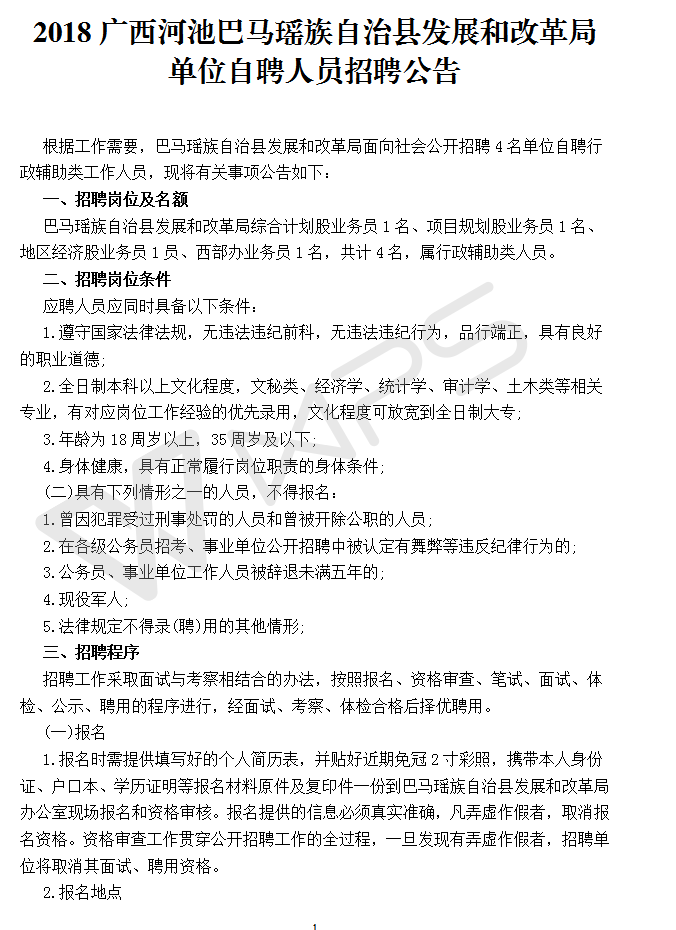 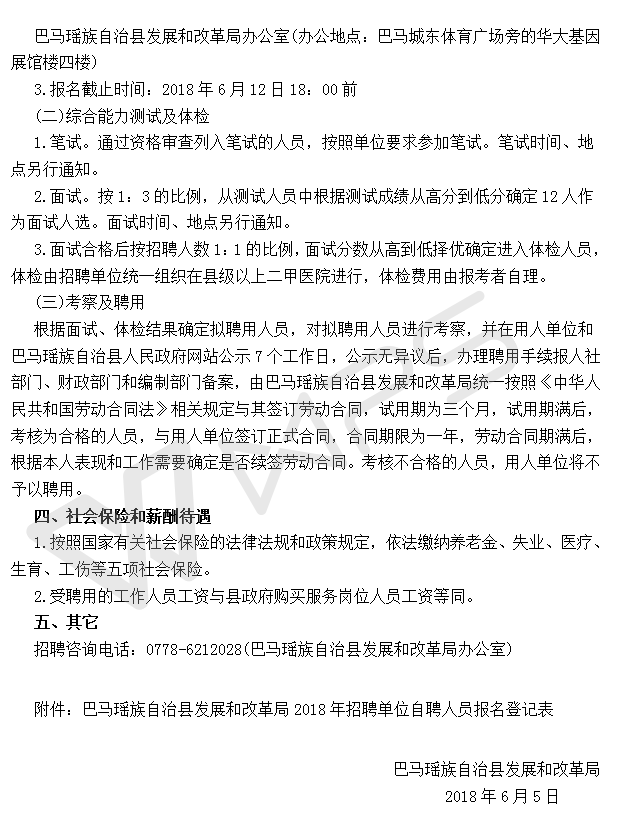 